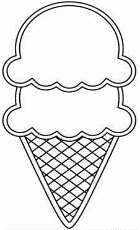 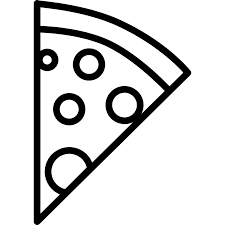 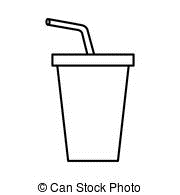 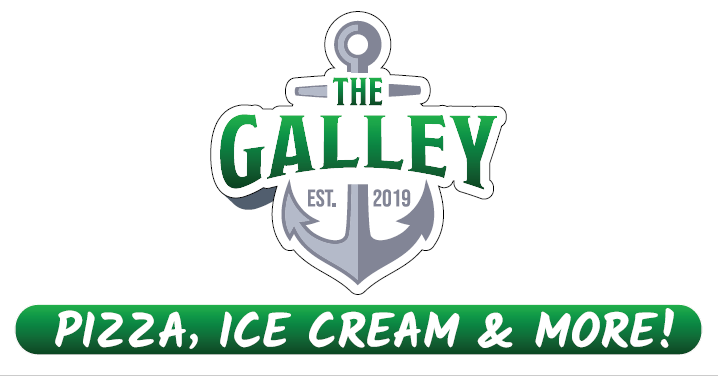 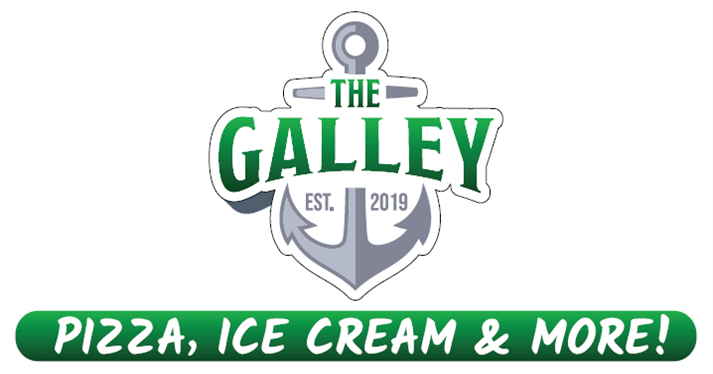 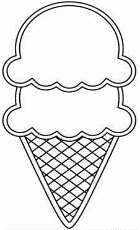 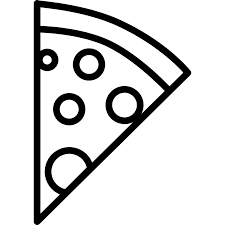 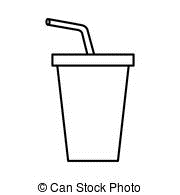 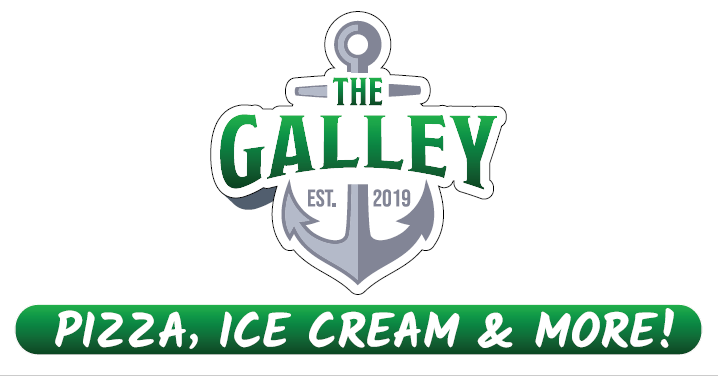 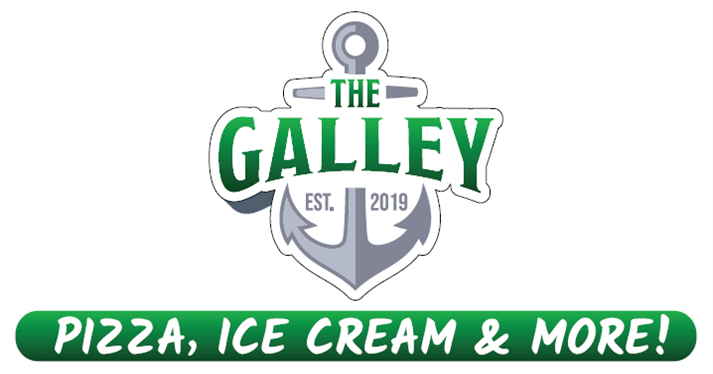 Ice Cream 				Small		Medium	Large Ashby’s Hand dipped 		$ 2.49		$ 3.49		$ 4.49Choose cone or cupSoft Serve			Small		Medium	LargeChocolate, Vanilla, or Twist	$ 1.49		$ 2.49		$ 3.49Choose cone or cupChoose: Waffle cone 				$ .99			                                                                                                                                                                                                                                                                                                                                                                                                                                                                                                                                                                                                                                                                                                                                                                                                                                                                                                                                                                                                                                                                                                                                                                                                                                                                                                                                                                                                                                                                                                                                                                                                                                                                                                                                                                                                                                                                                                                                                                                                                                                                                              		Medium	LargeSundae 					$ 3.49		$ 4.49Includes your choice of soft serve or hand dipped ice cream. Along with your choice of hot fudge, peanut butter or caramel topping. Topped with whipped topping, and a cherry.Floats (Root beer, Coke) 					$ 2.49Candy Toppings: Cookie Dough, Heath, M&M’s, Oreo Cookie, Reese’s Cups	$ .99/ea.Refreshments:Cold 2 liter (Pepsi, Diet Pepsi, Mt. Dew,Root Beer, Sierra Mist)			$ 3.4920 oz Water (Aquafina)					$ 1.99Fountain Soda	24 oz						$ 1.59		32oz						$ 1.79Fruit Shoot (Bottle kid’s drink)				$ 1.29
Nesquik (Chocolate)						$ 2.29Starters 	1 sauce cup included with price; extra cup is: $ .99Jalapeno Poppers 	 				$ 3.99Gouda, Bacon, Mac & Cheese Bites 			$ 3.99Mozzarella Sticks 						$ 3.99Fried Mushrooms 					$ 3.29Pickle Fries						$ 3.99Hot Pepper Cheese Bites 					$ 3.99Curly Fries						$ 2.49Onion Petals						$ 2.49Choice of dipping sauces: Ranch, BBQ, southwest, honey mustard, pizza Salads Caesar Salad: (Grilled chicken, romaine lettuce,parmesan cheese, grape tomatoes, croutons)	 	 	 $ 6.99Chef Salad: (Ham, turkey, romaine lettuce, shredded cheddar, cucumber, green pepper, grape tomatoes, hard-boiled egg		 $ 6.99Cobb Salad: (Chicken, bacon, romaine lettuce, green pepper, red onion, cucumber, grape tomatoes, hard-boiled egg, mozzarella)	 $ 6.99Antipasto Salad: (Pepperoni, ham, mozzarella, green peppers,Red onion, banana peppers, black olives)				 $ 6.99Dressings: Ranch, classic Italian, Honey Dijon mustard, Balsamic vinaigrette, Raspberry vinaigrette, CaesarSubs & Wraps 	Any of these items can be made a wrap or sub Steak Hoagie: (shaved ribeye, mushrooms, green pepper, 		Basketonion, and mozzarella cheese)			8”	$ 5.99	$ 7.99Chicken Parmesan Sub: (breaded chicken breast, parmesan, pizza sauce)				8” 	$ 5.99	$ 7.99Pizza Sub: (mozzarella, pizza sauce,choice of 3 additional items)			8” 	$ 5.99	$ 7.99Chicken Caesar Wrap: (Flour tortilla, grilled chicken, 			romaine lettuce, parmesan cheese, Caesar dressing)		 $ 5.99	$ 7.99Turkey, Bacon, & Ranch Wrap: (Flour tortilla, turkey, bacon, romaine lettuce, tomato, shredded cheddar, ranch dressing) 				$ 5.99 	$ 7.99BLT Wrap: (Bacon, romaine lettuce, tomato, mayo)		$ 5.99	$ 7.99Ham & Swiss Wrap: (Ham, swiss, lettuce, tomato, honey Dijon dressing)		$ 5.99	$ 7.99 Baskets include your choice of curly fries or onion petals and any size fountain drink Entrées 							BasketCheese Quesadilla:	 (Sour cream and salsa on side)	$ 4.99 	$ 6.99	Add Chicken or Steak				$ 5.99	$ 7.99Fresh Burger*: (Ground beef, lettuce, tomato, onion, pickle, brioche bun	choice of cheese: American, pepper jack or swiss) 		$ 4.99	$ 6.99Crispy Chicken Sandwich (reg or spicy):(Fried chicken breast, lettuce, tomato, onion, pickle, brioche bun, choice of cheese: American, pepper jack or swiss)		$ 4.99	$ 6.99Chicken Strips 						$ 4.99	$ 6.99Boneless Wings (8) (BBQ, Hot, or Garlic Parmesan) 		$ 4.99	$ 6.99Chicken Fries 						$ 3.99	$ 5.99Choice of dipping sauces: Ranch, BBQ, southwest, honey mustard, pizza Baskets include your choice of curly fries or onion petals and any size fountain drink *May be cooked to order. Consuming raw or under cooked meats, poultry, or eggs may increase your risk of foodborne illness, especially if you have certain medical conditions. Pizza							        14” LargeCheese 					 			$ 9.00Toppings: 							$ 1.75Pepperoni, ham, bacon, sausage, ground beef,  green pepper, red onion, banana peppers, jalapenos, black olives, green olives, pineapple, mushroomsPizza Slice 				Single $ 1.99	       2 for $ 3.49 8in Personal Pizza w/ 24oz fountain drink (11am-4pm, M-F)		$ 5.99Breadsticks (includes a choice of dipping sauce)		 	$ 4.99Cheesy Bacon Bread                                                                                           $ 5.99Dipping sauce: Ranch, garlic parmesan, pizza sauce			$   .99Specialty Pizzas 					14” Large BBQ Chicken 	Fried chicken bites, bacon, red onion, BBQ base			$ 16.99Buffalo Chicken Grilled chicken, bacon, red onion, spicy ranch base			$ 16.99Meat Lovers	Pepperoni, ham, bacon, sausage, ground beef			$ 16.99Supreme 			Pepperoni, sausage, green pepper, red onion, black olives		$ 16.99Veggie Pizza  Green Pepper, cherry tomatoes, red onion, mushrooms,Banana peppers, black olives, green olives		 		$ 16.99